Проект договора №___ о закупках услуг по ____________________г.Нур-Султан			                                                                      «____» ______ 2019 годаАО «Национальные информационные технологии», именуемое в дальнейшем «Заказчик», в лице ________________________________, действующего на основании ____________, с одной стороны и ______________________________ (не/является плательщиком НДС), именуемый в дальнейшем «Исполнитель», в лице ___________________, действующего на основании____________, с другой стороны далее совместно именуемые «Стороны», на основании п.______ Единых правил осуществления закупок товаров, работ и услуг АО «Национальный инфокоммуникационный холдинг «Зерде» и его дочерними и зависимыми организациями» (далее - Правила), утвержденных решением Совета директоров АО «Национальный инфокоммуникационный холдинг «Зерде» от «25» декабря 2017 года (Протокол №102), приказа/решения/протокола от «___»______г. №_____ об осуществлении закупок способом __________, заключили настоящий договор о закупках___________ (далее - Договор) о нижеследующем:Предмет Договора1.1. Исполнитель обязуется на условиях настоящего Договора оказать услуги по ______________________ (далее – Услуги), в объеме, в сроки и в соответствии с техническими требованиями, указанными в технической спецификации Приложение №1, являющимся неотъемлемой частью настоящего Договора, а Заказчик обязуется оплатить Исполнителю за оказанные им Услуги.1.2. Услуги, оказываемые Исполнителем, должны соответствовать установленным нормативным требованиям, регулирующим деятельность в области, закупаемых Услуг и требованиям, установленным настоящим Договором.2. Форма и условия оплаты2.1. Общая сумма Договора составляет ___________ (__________________) тенге, в том числе НДС составляет _______________ (____________) тенге, и включает все расходы, связанные с оказанием Услуг, а также все налоги и сборы, предусмотренные законодательством Республики Казахстан. 2.2. Оплата по Договору производится Заказчиком путем перечисления за фактически оказанные Услуги Исполнителем по Договору в течение 20 (двадцати) рабочих дней со дня предоставления следующих документов, оформленных в соответствии с требованиями Заказчика и налогового законодательства Республики Казахстан:1) счет – фактура на оказанные Услуги, предоставленная Исполнителем;2) акт оказанных Услуг, подписанный Сторонами.При окончательном расчете предоставить отчет по местному содержанию на оказанные Услуги, подписанный и заверенный печатью Исполнителя, по форме, указанной в Приложении №2 к Договору, являющегося его неотъемлемой частью;Вышеперечисленные документы должны быть предоставлены сопроводительным письмом в канцелярию Заказчика в течение 10 (десяти) рабочих дней со дня подписания акта оказанных Услуг.2.3. Объем оказываемых Услуг, в количественном и стоимостном выражении оговорен в Приложении №1 к Договору.2.4. В случае, если в период действия Договора, Исполнитель становится на учет в качестве плательщика НДС или на момент заключения Договора Исполнитель скрыл, что является плательщиком НДС, то данный вид налога на оказываемые Услуги оплачивается Исполнителем самостоятельно, без привлечения дополнительных средств Заказчика и увеличения суммы Договора.3. Права и обязательства Сторон3.1. Исполнитель обязан:3.1.1 обеспечить полное и надлежащее исполнение взятых на себя обязательств по настоящему Договору;3.1.2 оказать Услуги в течение срока, указанного в Приложении №1 к Договору;3.1.3 при исполнении своих обязательств по настоящему Договору, Исполнитель должен учитывать, что Услуги должны соответствовать требованиям, указанным в Приложении №1 к Договору;3.1.4 принимать меры по недопущению необоснованных затрат со стороны Заказчика;3.1.5 безвозмездно устранить по требованию Заказчика все обнаруженные недостатки оказанных Услуг в течение 3 (трех) рабочих дней с даты получения уведомления от Заказчика, либо в сроки, определенные Заказчиком; 3.1.6 не раскрывать без предварительного письменного согласия Заказчика содержание настоящего Договора или какого – либо из его положений, а также технической документации, предоставленной Заказчиком или от его имени другими лицами, за исключением того персонала, который привлечен Исполнителем для исполнения условий настоящего Договора, кроме как в целях реализации настоящего Договора, за исключением случаев, предусмотренных законодательством РК;3.1.7 ни полностью, ни частично не должен передавать кому-либо свои обязательства по настоящему Договору без предварительного письменного согласия Заказчика;3.1.8 в случае возникновения обстоятельств, препятствующих оказанию Услуг или делающих оказание Услуг невозможным, в течение 3 (трех) рабочих дней с даты наступления таких обстоятельств, уведомить письменно об этом Заказчика;3.2 Исполнитель имеет право:3.2.1 требовать от Заказчика оплаты за оказанные Услуги в соответствии с условиями настоящего Договора. 3.3 Заказчик обязан:3.3.1 оплатить Исполнителю сумму за оказанные Услуги в соответствии с условиями настоящего Договора; 3.3.2 с момента вступления настоящего Договора в силу, назначить ответственное лицо, являющееся уполномоченным представителем Заказчика;3.3.3 своевременно, в случае необходимости, но в рамках Договора, передавать Исполнителю необходимую для оказания Услуг информацию, в течение 3 (трех) рабочих дней с момента получения запроса.3.4. Заказчик имеет право:3.4.1 требовать оказания Услуг в объеме, качестве и сроках, установленных настоящим Договором; 3.4.2 в целях контроля за ходом и качеством оказываемых Услуг, запрашивать в любое время у Исполнителя информацию о ходе исполнения Договора.  4. Проверка Услуг на соответствие требованиям качества4.1. Заказчик или его представители могут проводить контроль и проверку оказанных Услуг на предмет соответствия требованиям, указанным в Приложении №1 к Договору. При этом все расходы по этим проверкам несет Исполнитель. Заказчик вправе в письменном виде и своевременно уведомить Исполнителя о своих представителях, определенных для этих целей.4.2. Если в период выполнения Договора, Исполнитель в любой момент столкнется с условиями, мешающими своевременному оказанию Услуг, Исполнитель должен незамедлительно направить Заказчику письменное уведомление о факте задержки, ее предположительной длительности и причинах.4.3. Если результаты оказанных Услуг при проверке будут признаны не соответствующими требованиям, указанным в Приложении №1 Договору, Исполнитель принимает меры по устранению данных несоответствий, без каких-либо дополнительных затрат со стороны Заказчика, в течение 3 (трех) рабочих дней с момента уведомления о данном обращении Заказчика.4.4. Ни один вышеуказанный пункт не освобождает Исполнителя от других обязательств по Договору.5. Гарантия5.1. Исполнитель гарантирует, что качество оказываемых услуг соответствует требованиям действующего законодательства и условиям договора.5.2. Заказчик обязан оперативно уведомить Исполнителя в письменном виде обо всех претензиях, связанных с гарантией, после чего Исполнитель должен незамедлительно принять меры по устранению недостатков в течение 3-х рабочих дней за свой счет, включая все расходы, связанные с этим.5.3. Если Исполнитель, получив уведомление, своевременно не примет соответствующие меры по устранению недостатков, Заказчик может применить необходимые санкции и меры по устранению недостатков за счет Исполнителя и без какого-либо ущерба другим правам, которыми Заказчик может обладать по Договору в отношении Исполнителя.Ответственность СторонВ случае, полного неисполнения Исполнителем обязательств по Договору, то есть неоказания услуг в полном объеме, за исключением форс-мажорных обстоятельств, Исполнитель обязан уплатить Заказчику единовременный штраф размере 20% (двадцать процентов) от общей суммы Договора.В случае если Исполнитель исполнит обязательства, предусмотренные Договором не в полном объеме, Исполнитель обязан уплатить Заказчику единовременный штраф в размере 10% от общей суммы Договора.В случае ненадлежащего исполнения договорных обязательств (при несвоевременном оказании Услуг, при несвоевременной замене или устранении недостатков, при несвоевременном предоставлении документов, указанных в п. 2.2. Договора, при не соблюдении гарантийных сроков устранения дефектов) Заказчик без ущерба другим своим правам в рамках Договора имеет право вычесть из суммы Договора неустойку в размере 0,1% (ноль целых одна десятая процента) от общей суммы Договора за каждый день просрочки, но не более 10% (десять процентов) от общей суммы Договора.В случае нарушения Заказчиком сроков оплаты предусмотренных настоящим Договором, за исключением форс-мажорных обстоятельств, Исполнитель имеет право начислить неустойку в размере 0,1% (ноль целых одна десятая процента) от суммы, требуемой к оплате за каждый день просрочки, но не более 10% (десять процентов) процентов от суммы, подлежащей к оплате.Выплата неустойки не освобождает Стороны от исполнения своих обязательств по настоящему Договору. Стороны несут ответственность только за реальный ущерб в соответствии с условиями Договора, но в пределах действующего законодательства. 7. Односторонний отказ от исполнения условийДоговора в силу неплатежеспособности7.1. Заказчик может в любое время в одностороннем порядке отказаться от исполнения условий Договора, направив Исполнителю соответствующее письменное уведомление, если Исполнитель становится банкротом или неплатежеспособным. В этом случае отказ от исполнения условий Договора осуществляется немедленно, и Заказчик не несет никакой финансовой обязанности по отношению к Исполнителю при условии, если отказ от исполнения условий Договора не наносит ущерба или не затрагивает каких-либо прав на совершение действий или применение санкций, которые были или будут впоследствии предъявлены Заказчику.Односторонний отказ от исполнения условий Договора8.1. Заказчик может в любое время расторгнуть Договор, направив Исполнителю соответствующее письменное уведомление. В уведомлении должна быть указана причина расторжения Договора, должен оговариваться объем аннулированных договорных обязательств, а также дата вступления в силу расторжения Договора.8.2. Когда Договор аннулируется в силу вышеуказанных обстоятельств, Исполнитель имеет право требовать оплату только за фактические затраты, связанные с расторжением по Договору, на день расторжения.9. Односторонний отказ от исполнения условийДоговора в силу невыполнения его условий9.1. Без ущерба каким-либо другим санкциям за нарушение условий Договора Заказчик может расторгнуть настоящий Договор, направив Исполнителю письменное уведомление о невыполнении обязательств не позднее, чем за 10 (десять) календарных дней:а) если Исполнитель не может оказать Услуги в сроки, предусмотренные Договором, или в течение периода продления срока оказания Услуг, в случаях предусмотренных Правилами;б) если Исполнитель не может выполнить какие-либо другие свои обязательства по Договору.10. Односторонний отказ от исполнения условий Договорав случае изменения действующего законодательства10.1. Заказчик может в одностороннем порядке отказаться от исполнения условий Договора в случае изменения действующего законодательства, направив Исполнителю соответствующее письменное уведомление. В уведомлении должна быть указана причина отказа от исполнения условий Договора, обоснование, а также дата, с которой Договор считается расторгнутым.11.  Расторжение договора11.1. Договор может быть расторгнут в одностороннем порядке Заказчиком на любом этапе в случае выявления одного из следующих фактов;1) нарушения ограничений, предусмотренных пунктом 14 Правил;2) оказания организатором закупок содействия Исполнителю, не предусмотренного Правилами.12. Форс-мажор12.1. Стороны не несут ответственности за неисполнение условий Договора, если оно явилось результатом форс-мажорных обстоятельств.12.2. Для целей настоящей статьи «форс-мажор» означает событие, неподвластное контролю Сторон, и имеющее непредвиденный характер. Такие события могут включать, но не исключительно: военные действия, природные или стихийные бедствия и другие.12.3. При возникновении форс-мажорных обстоятельств Исполнитель должен незамедлительно направить Заказчику письменное уведомление о таких обстоятельствах и их причинах. Если от Заказчика не поступает иных письменных инструкций, Исполнитель продолжает выполнять свои обязательства по Договору, насколько это целесообразно, и ведет поиск альтернативных способов выполнения Договора, не зависящих от форс-мажорных обстоятельств.13. Решение спорных вопросов13.1. Заказчик и Исполнитель должны прилагать все усилия к тому, чтобы разрешать в процессе прямых переговоров все разногласия или споры, возникающие между ними по Договору или в связи с ним.13.2. Если после начала таких переговоров Заказчик и Исполнитель не могут разрешить спор по Договору, любая из сторон может потребовать решения этого вопроса в уполномоченном суде г.Нур-Султан, в соответствии с законодательством Республики Казахстан.14. Уведомление14.1. Любое уведомление, которое одна Сторона направляет другой Стороне в соответствии с Договором, высылается в виде письма, телеграммы, телекса или факса с последующим предоставлением оригинала.14.2. Уведомление вступает в силу после доставки или в указанный день вступления в силу (если указано в уведомлении), в зависимости от того, какая из этих дат наступит позднее.15. Срок действия и условия расторжения Договора15.1. Договор вступает в силу после его подписания обеими сторонами, и действует по 31.12.2019 года, а в части гарантийных обязательств, финансовых взаиморасчетов, а также предоставления документов для оплаты до полного исполнения их Сторонами.15.2. Досрочное расторжение Договора возможно только после проведения взаиморасчетов между Сторонами в следующих случаях:1) по соглашению Сторон;2) в случаях, указанных в разделах 7, 8, 9, 10, 11 Договора.16. Прочие условия16.1. Любые изменения и дополнения к Договору действительны лишь при условии, если они совершены в письменной форме и подписаны уполномоченными на то представителями Сторон и скреплены их печатями. 16.2. Внесение изменений в Договор допускается в соответствии с требованиями Правил и гражданского законодательства.16.3. В случае возникновения разногласий к качеству оказываемых Услуг, Стороны руководствуются требованиями, указанными в Приложении №1 к Договору.16.4. Передача обязанностей одной из Сторон по Договору третьей стороне не допускается.16.5. Договор составлен в двух экземплярах, имеющих одинаковую юридическую силу, по одному экземпляру для каждой из Сторон. 16.6. В части, неурегулированной Договором, Стороны руководствуются законодательством Республики Казахстан. 17. Реквизиты и подписи СторонПриложение №1 к Договоруот «__» _________ 2019 года № ________Объем закупаемых УслугНаименование Заказчика: АО «Национальные информационные технологии».Наименование Исполнителя:  Срок оказания Услуг: Приложение №2 к Договоруот «__» _________ 2019 года № _______Форма отчета по местному содержаниюГрафа 1. Указывается наименование поставщика товаров, работ и услуг согласно свидетельству о государственной регистрации на государственном языке (не заполняется, в случае если поставщик не является резидентом Республики Казахстан)Графа 2. Указывается бизнес-идентификационный номер/индивидуальный идентификационный номер поставщика товаров, работ или услуг (заполняется, в случае наличия).Графа 3. Указывается код страны поставщика в соответствии с межгосударственным классификатором стран (в случае если поставщик является резидентом Республики Казахстан, указывается код Республики Казахстан 398)Графа 4. Указывается код населенного пункта юридической регистрации поставщика в соответствии с классификатором административно-территориальных объектов (не заполняется, в случае если поставщик не является резидентом Республики Казахстан).Графа 5. Указывается юридический адрес поставщика: населенный пункт, улица, дом, офис на государственном языке.Графа 6. Указывается юридический адрес поставщика: населенный пункт, улица, дом, офис на русском языке.Графа 7. Указывается наименование и краткое (дополнительное) описание приобретаемых товаров, работ или услуг на государственном языке (технические условия, свойства и характеристики, максимальное количество 100 символов).Графа 8. Указывается наименование и краткое (дополнительное) описание приобретаемых товаров, работ или услуг на русском языке (технические условия, свойства и характеристики, максимальное количество 100 символов).Графа 9.  Указывается количество новых рабочих мест, созданных поставщиком в целях исполнения договора закупок, заключенного с заказчикомГрафа 10. Указывается количество работников поставщика – Граждане Республики Казахстан, общее количество.Графа 11. Указывается количество работников поставщика – Граждане других государств, лица без гражданства, общее количество.Графа 12. Указывается номер сертификата СТ-KZ (пример: 01214).Графа 13. Указывается серия сертификата CT-KZ.Графа 14. Указывается код органа выдачи сертификата СТ-КZ (пример: 650).Графа 15. Указывается год выдачи сертификата CT-KZ (пример: 2009 год – 9).Графа 16. Указывается дата выдачи сертификата CT-KZ (пример: 09.06.2010).Графа 17. Указывается местное содержание (%) в товаре, указанное в сертификате СТ-KZ (дробное число с сотыми долями)Единая методика расчета организациями местного содержания при закупке товаров, работ и услугРасчет местного содержания (МСТ) в договоре на поставку товаров производится по формуле: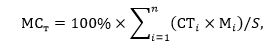       где:      n - общее количество наименований товаров, поставляемых поставщиком в целях исполнения договора на поставку товаров;      i - порядковый номер товара, поставляемого поставщиком в целях исполнения договора на поставку товаров;      СТi - стоимость i-ого товара;      Мi - доля местного содержания в товаре, указанная в сертификате о происхождении товара формы "СТ-КZ", утвержденном приказом исполняющего обязанности Министра по инвестициям и развитию Республики Казахстан от 9 января 2015 года № 6 (зарегистрирован в Реестре государственной регистрации нормативных правовых актов за № 10235) (далее - Сертификат о происхождении товара формы "СТ-КZ");      В случае отсутствия сертификата о происхождении товара формы "СТ-КZ", если иное не установлено пунктом 6 Единой методики, Мi = 0;      S - общая стоимость договора.      2. Расчет местного содержания в договоре на выполнение работы (оказание услуги) (далее - МСр/у), за исключением договора на выполнение работы (оказание услуги), приобретаемых в рамках контрактов на недропользование, заключенных с 1 января 2015 года, либо контрактов, срок действия которых был изменен после 1 января 2015 года, производится по формуле: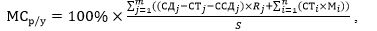       где:      m - общее количество j-ых договоров, заключенных в целях выполнения работы (оказания услуги), включая договор между заказчиком и подрядчиком, договоры между подрядчиком и субподрядчиками;      j - порядковый номер договора, заключенного в целях выполнения работы (оказания услуги);      СДj- стоимость j-ого договора;      СТj - суммарная стоимость товаров, закупленных поставщиком или субподрядчиком в целях исполнения j-ого договора;      ССДj - суммарная стоимость договоров субподряда, заключенных в целях исполнения j-ого договора;      Rj - доля фонда оплаты труда казахстанских кадров в общем фонде оплаты труда работников поставщика или субподрядчика, выполняющего j-ый договор;      n - общее количество наименований товаров, закупленных поставщиком или субподрядчиком в целях исполнения j-ого договора;      i - порядковый номер товара, закупленного поставщиком или субподрядчиком в целях исполнения j-ого договора;      СТi - стоимость i-ого товара;      Мi - доля местного содержания в товаре, указанная в сертификате о происхождении товара формы "СТ-КZ";      В случае отсутствия сертификата о происхождении товара формы "СТ-КZ", если иное не установлено пунктом 6 Единой методики, Мi = 0;      S - общая стоимость договора.      3. Rj - доля фонда оплаты труда казахстанских кадров в общем фонде оплаты труда работников поставщика или субподрядчика, выполняющего j-ый договор, рассчитывается по следующей формуле: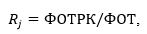       где:      ФОТРК - фонд оплаты труда казахстанских кадров поставщика или субподрядчика, выполняющего j-ый договор, за период действия j-го договора;      ФОТ - общий фонд оплаты труда работников поставщика или субподрядчика, выполняющего j-ый договор, за период действия j-го договора.      Филиалы (представительства) юридических лиц не являются поставщиками или субподрядчиками.      В случае, если стороной j-го договора является филиал (представительство) юридического лица, при расчете коэффициента Rj, указывается общее количество сотрудников такого юридического лица.      4. Расчет МСр/у в договоре на выполнение работы (оказание услуги), приобретаемых в рамках контрактов на недропользование, заключенных с 1 января 2015 года либо контрактов, срок действия которых был изменен после 1 января 2015 года, производится по формуле: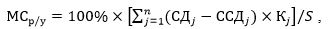       где:      n - общее количество j-ых договоров, заключенных в целях выполнения работы (оказания услуги), включая договор между заказчиком и подрядчиком, договоры между подрядчиком и субподрядчиками;      j - порядковый номер договора, заключенного в целях выполнения работы (оказания услуги);      СДj - стоимость j-ого договора;      ССДj - суммарная стоимость договоров субподряда, заключенных с организациями, не являющимися казахстанскими поставщиками работ/услуг, в рамках исполнения j-ого договора;      Kj - коэффициент равный 1, если j-ый договор исполняет казахстанский производитель работ и услуг, иначе Kj равен 0;      S - общая стоимость договоров о закупке работ/услуг.      5. Расчет местного содержания (МС) в закупках заказчика за отчетный период производится по формуле: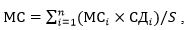       где:      n - общее количество договоров о закупках;      i - порядковый номер договора о закупках;      МСi - местное содержание в i-ом договоре о закупках;      СДi - стоимость i-ого договора о закупках;      S - общая стоимость договоров.      6. При расчете местного содержания по договорам с субъектами естественных монополий по виду деятельности отнесенной к сфере естественной монополии, включенных в Государственный регистр субъектов естественных монополий, коэффициент Mi и Кj приравнивается к единице.Заказчик:Исполнитель:АО «Национальные информационные технологии» Юридический адрес: 010000, Республика Казахстанг. Нур-Султан, район Есиль, ул. Д. Конаева, 12/1, ВП-36, ВП-39, ВП-43Фактический адрес:010000, Республика Казахстан, 010000, г. Астана, район «Есиль», ул. Кунаева 12/1, Административно-жилой комплекс «На водно-зеленом бульваре» (ВП-36, ВП-39, ВП-43)тел. 74-10-76, факс. 74-13-30БИН 000 740 000 728ИИК KZ 126 017 111 000 000 254 ТЕНГЕ                              АО «Народный Банк Казахстана» БИК: HSBK KZKXСвидетельство о постановке на учет по НДС серия 62001 № 0028259 от 29.11.2012г.____________________ М.П.__________________ М.П.Заказчик:_____________________ М.П.Исполнитель:_____________________ М.П.Наименование поставщика ТРУБИН (ИИН) поставщикаКод страны поставщикаКод региона поставщика (согласно коду КАТО)Юридический адрес поставщика ТРУЮридический адрес поставщика ТРУНаименование и краткое (дополнительное) описание приобретенных ТРУНаименование и краткое (дополнительное) описание приобретенных ТРУСоздание новых рабочих местЧисленность персонала поставщикаЧисленность персонала поставщикаСертификат СТ-KZСертификат СТ-KZСертификат СТ-KZСертификат СТ-KZСертификат СТ-KZМестное содержаниеНаименование поставщика ТРУБИН (ИИН) поставщикаКод страны поставщикаКод региона поставщика (согласно коду КАТО)Юридический адрес поставщика ТРУЮридический адрес поставщика ТРУНаименование и краткое (дополнительное) описание приобретенных ТРУНаименование и краткое (дополнительное) описание приобретенных ТРУСоздание новых рабочих местРезиденты РКИныеСертификат СТ-KZСертификат СТ-KZСертификат СТ-KZСертификат СТ-KZСертификат СТ-KZМестное содержаниеНаименование поставщика ТРУБИН (ИИН) поставщикаКод страны поставщикаКод региона поставщика (согласно коду КАТО)Юридический адрес поставщика ТРУЮридический адрес поставщика ТРУна государственном языкена русском языкеСоздание новых рабочих местРезиденты РКИныеСертификат СТ-KZСертификат СТ-KZСертификат СТ-KZСертификат СТ-KZСертификат СТ-KZМестное содержаниеНаименование поставщика ТРУБИН (ИИН) поставщикаКод страны поставщикаКод региона поставщика (согласно коду КАТО)Юридический адрес поставщика ТРУЮридический адрес поставщика ТРУна государственном языкена русском языкеСоздание новых рабочих местРезиденты РКИные№СерияКод органа выдачиГод выдачиДата выдачиМестное содержаниеНаименование поставщика ТРУБИН (ИИН) поставщикаКод страны поставщикаКод региона поставщика (согласно коду КАТО)На государственном языкена русском языкена государственном языкена русском языкеСоздание новых рабочих местРезиденты РКИные№СерияКод органа выдачиГод выдачиДата выдачив товаре, указанное в сертификате СТ-KZ, %1234567891011121314151617